О создании комиссии по землепользованию и застройке при администрации муниципального образования Лабазинский сельсоветВ соответствии с Федеральным законом Российской Федерации № 131-ФЗ от 06.10.2003 года «Об общих принципах организации местного самоуправления в Российской Федерации», Градостроительным кодексом Российской Федерации, Земельным кодексом Российской Федерации, Уставом МО Лабазинский сельсовет, Правилами землепользования и застройки муниципального образования Лабазинский сельсовет, утвержденными решением Совета депутатов муниципального образования Лабазинский сельсовет № 114 от 31.03.2014 года:1. Создать комиссию по землепользованию и застройке при администрации муниципального образования Лабазинский сельсовет.2. Утвердить Положение о комиссии по землепользованию и застройке при администрации муниципального образования Лабазинский сельсовет (Приложение № 1).3. Утвердить состав комиссии по землепользованию и застройке при администрации муниципального образования Лабазинский сельсовет (Приложение № 2).4. Контроль за исполнением настоящего постановления оставляю за собой.5. Постановление вступает в силу после официального опубликования в газете «Лабазинский вестник» и подлежит размещению на официальном сайте МО Лабазинский сельсовет в сети Интерент.Глава муниципального образования			             В.А. ГражданкинРазослано: в дело, администрации района, прокурору района, членам комиссииПриложение № 1 к постановлению от 25.10.2016 № 175-пПОЛОЖЕНИЕО КОМИССИИ ПО ЗЕМЛЕПОЛЬЗОВАНИЮ И ЗАСТРОЙКЕ ПРИ АДМИНИСТРАЦИИ МУНИЦИПАЛЬНОГО ОБРАЗОВАНИЯ ЛАБАЗИНСКИЙ СЕЛЬСОВЕТ1. Общие положения1.1. Настоящее Положение определяет компетенцию Комиссии по землепользованию и застройке  при администрации муниципального образования Лабазинский сельсовет (далее - Комиссия), порядок ее деятельности.1.2. Комиссия является постоянно действующим консультативным органом при главе муниципального образования Лабазинский сельсовет и формируется для обеспечения реализации Правил землепользования и застройки МО Лабазинский сельсовет.1.3. В своей деятельности Комиссия руководствуется Конституцией Российской Федерации, федеральными конституционными законами, федеральными законами, нормативными правовыми актами Президента Российской Федерации, Правительства Российской Федерации, законами и иными правовыми актами Оренбургской области, муниципальными правовыми актами МО Лабазинский сельсовет и настоящим Положением.2. Цели и задачи Комиссии2.1. Комиссия создана в целях выработки единой земельной и градостроительной политики на территории МО Лабазинский сельсовет, выполнения задач градостроительного зонирования и осуществления мероприятий по организации и проведению публичных слушаний по градостроительным решениям.2.2. В задачи Комиссии входит:2.2.1. организация процесса последовательного формирования и совершенствования системы регулирования землепользования и застройки на территории МО Лабазинский сельсовет;2.2.2. обеспечение своевременного и объективного рассмотрения заявлений граждан и юридических лиц по вопросам землепользования и застройки на территории МО Лабазинский сельсовет;2.2.3. обеспечение согласованных действий МО Лабазинский сельсовет по реализации основных направлений муниципальной политики в области земельных отношений и градостроительной деятельности.3. Функции Комиссии3.1. Рассмотрение предложений заинтересованных лиц и подготовка предложений о внесении изменений и дополнений в Генеральный план МО Лабазинский сельсовет, Правила землепользования и застройки МО Лабазинский сельсовет, а также подготовка проектов муниципальных правовых актов МО Лабазинский сельсовет в области землепользования и застройки МО Лабазинский сельсовет.3.2. Рассмотрение заявлений заинтересованных лиц о получении разрешений на условно разрешенные виды использования земельных участков и объектов капитального строительства.3.3. Рассмотрение заявлений заинтересованных лиц о получении разрешений на отклонение от предельных параметров разрешенного строительства, реконструкции объектов капитального строительства.3.4. Рассмотрение заявлений на изменения видов использования существующих объектов недвижимости, требующих получение специальных согласований;3.5. Рассмотрение спорных вопросов по применению Правил землепользования и застройки МО Лабазинский сельсовет.3.6. Подготовка и проведение публичных слушаний в соответствии с Порядком организации и проведения публичных слушаний в МО Лабазинский сельсовет:3.6.1. по проектам решений о внесении изменений в Правила землепользования и застройки МО Лабазинский сельсовет;3.6.2. по проектам планировки территории и проектам межевания территории и внесения изменений в проекты планировки и межевания территории;3.6.3. по вопросам предоставления разрешений на условно разрешенный вид использования земельных участков и объектов капитального строительства;3.6.4. по вопросам предоставления разрешений на отклонение от предельных параметров разрешенного строительства, реконструкции объектов капитального строительства.3.6.5. обеспечение, обсуждение и согласование выносимых на публичные слушания вопросов, осуществляет подготовку заключений по данным вопросам.По результатам  публичных слушаний Комиссия подготавливает главе муниципального образования Лабазинский сельсовет заключения, в том числе содержащие предложения о предоставлении специальных согласований и разрешений на отклонения от Правил, предложения по досудебному урегулированию споров в связи с обращениями физических и юридических лиц по поводу решений органов администрации муниципального образования Лабазинский сельсовет, касающихся вопросов землепользования и застройки.3.6.6. осуществление контроля за соблюдением Правил землепользования и застройки МО Лабазинский сельсовет всеми субъектами градостроительной деятельности.3.6.7. выработка и прием предложений уполномоченным органом по принятию соответствующих мер воздействия к субъектам градостроительной деятельности, допускающим нарушения в области землепользования и застройки.3.6.8. решение иных вопросов, связанных с регулированием землепользования и застройки на территории МО Лабазинский сельсовет.4. Организация деятельности Комиссии4.1. Заседания Комиссии проводятся по мере необходимости. Периодичность заседаний, время и место проведения заседаний Комиссии определяются председателем Комиссии.4.2. Повестка дня заседания Комиссии формируется секретарем на основании заявлений (предложений), поступивших в Комиссию, утверждается председателем Комиссии и рассылается членам Комиссии, не позднее чем за два рабочих дня до установленного дня заседания Комиссии.Повестка дня заседания Комиссии должна содержать перечень вопросов, подлежащих рассмотрению, время и место проведения заседания. Дополнительные вопросы включаются в повестку дня заседания Комиссии по предложению председателя или членов Комиссии путем проведения голосования на заседании Комиссии. Дополнительный вопрос считается включенным в повестку дня заседания Комиссии, если за него проголосовало более половины членов Комиссии, присутствующих на заседании Комиссии.4.3. Заседание Комиссии ведет ее председатель. В отсутствие председателя Комиссии его обязанности исполняет заместитель председателя Комиссии.4.4. Заседание Комиссии считается правомочным, если на нем присутствует не менее двух третей от установленного числа членов Комиссии. При равенстве голосов голос председательствующего является решающим.4.5. Решения Комиссии принимаются отдельно по каждому вопросу путем открытого голосования, большинством голосов присутствующих на заседании членов Комиссии.4.6. В случае недостаточности материалов, представленных заявителем для рассмотрения вопроса по существу, указанное обращение может быть снято с рассмотрения по предложению члена Комиссии.В данном случае заявитель информируется секретарем Комиссии о необходимости предоставления дополнительных материалов в указанный срок. Срок рассмотрения обращения по существу приостанавливается со дня направления информационного сообщения заявителю. В случае не поступления от заявителя в Комиссию дополнительных материалов в течение установленного срока обращение заявителя возвращается без повторного рассмотрения.4.7. Итоги каждого заседания оформляются протоколом, в котором фиксируются вопросы, вынесенные на рассмотрение Комиссии, а также принятые по ним решения. Протокол оформляется секретарем не позднее трех рабочих дней со дня проведения заседания и подписывается председателем (председательствующим) и секретарем Комиссии.Решение Комиссии после подписания протокола может быть подготовлено заявителю в виде выписки из протокола заседания Комиссии.4.8. Члены Комиссии осуществляют свою деятельность на безвозмездной основе.5. Права и обязанности Комиссии5.1. Комиссия имеет право:5.1.1. устанавливать регламент заседаний Комиссии;5.1.2. в случае необходимости привлекать к участию в заседании Комиссии специалистов, обладающих специальными познаниями в различных областях;5.1.3. запрашивать сведения, необходимые для принятия решений в структурных подразделениях Администрации Курманаевского района, предприятиях, организациях, учреждениях;5.1.4. требовать от заявителя предоставления необходимой дополнительной информации и отказывать в рассмотрении заявки лицам, ее не предоставившим;5.1.5. вырабатывать предложения и рекомендации по вопросам, выносимым на рассмотрение Комиссии;5.1.6. рассматривать разногласия, возникающие в сфере землепользования и застройки, вырабатывать предложения по их урегулированию;5.1.7. осуществлять контроль за реализацией решений и поручений, принятых Комиссией;5.1.8. обнародовать в установленном порядке информацию о принятых Комиссией решениях.5.2. Комиссия обязана:5.2.1. соблюдать в своей деятельности требования действующего законодательства;5.2.2. не разглашать сведения, имеющие служебный и конфиденциальный характер.Приложение № 2к постановлениюот 25.10.2016 № 175-пСостав комиссиипо землепользованию и застройке при администрации МО Лабазинский сельсовет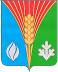 АдминистрацияМуниципального образованияЛабазинский сельсоветКурманаевского районаОренбургской областиПОСТАНОВЛЕНИЕ25.10.2016 № 175-пГражданкинВладимир Александрович- председатель комиссии, глава администрации муниципального образования Лабазинский сельсовет;СавинаНаталья Николаевна- заместитель председателя комиссии, специалист 1 категории муниципального образования Лабазинский сельсовет;ШошинаОльга Федоровна- секретарь комиссии, специалист 2 категории администрации муниципального образования  Лабазинский сельсовет;Члены комиссии:ДороговаНадежда Яковлевна- медсестра врача общей практики Лабазинской врачебной амбулатории, депутат сельсовета (по согласованию);Некрасова Марина Владимировна- юрисконсульт муниципального образования Лабазинский сельсовет